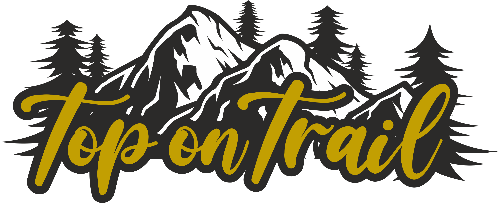 www.topontrail.skFORMULÁR VÝMENY/VRÁTENIA OBJEDNANÉHO TOVARUMeno objednávateľa:Objednávka číslo:Číslo faktúry:PROSÍM VYPLNTE NÁSLEDOVNÉ PODĽA TOHO ČO ŽIADATE:OBJEDNANÁ VEĽKOSŤ MI NESADLA A ŽIADAM O VÝMENU ZAPRESNÝ NÁZOV, PRÍPADNE KÓD PRODUKTU:DOSTUPNÁ VEĽKOSŤ :  PRE URÝCHLENÉ VYBAVENIE/REZERVÁCIU PRODUKTU NA VÝMENU NÁM PROSÍM ZAŠLITE VYPLNENÝ FORMULÁR ČÍM NAJSKOR NA EMAIL info@topontrail.sk A ZAŠLEME VÁM KÓD NA BEZPLATNÉ SPATNÉ ZASLANIE BALÍKA K NÁM CEZ ZÁSIELKOVŇU. PO PRIJATÍ ZÁSIELKY NA VÝMENU, IHNEĎ ZASIELAME ŽIADANÝ/REZERVOVANÝ TOVAR A BUDEME VÁS O TEJTO SKUTOČNOSTI INFORMOVAŤ.OBJEDNANÝ TOVAR MI NEVYHOVUJE A ŽIADAM O VRÁTENIE PEŇAZÍČIASTKA BUDE ZASLANÁ NA VAMI ZVOLENÝ BANKOVÝ ÚČET PO PRIJATÍ NEPOUŽITÉHO TOVARUBANKOVÝ ÚČET V TVARE IBAN:SWIFT KÓD BANKY:MENO MAJITEĽA ÚČTU:PRE URÝCHLENÉ VYBAVENIE A VRÁTENIE PEŇAZÍ NÁM PROSÍM ZAŠLITE VYPLNENÝ FORMULÁR ČÍM NAJSKOR NA EMAIL info@topontrail.sk A ZAŠLEME VÁM KÓD NA BEZPLATNÉ SPATNÉ ZASLANIE BALÍKA K NÁM CEZ ZÁSIELKOVŇU. PO PRIJATÍ ZÁSIELKY S NEPOUŽITÝM TOVAROM IHNEĎ ZASIELAME ČIASTKU NA VAMI ZVOLENÝ BANKOVÝ ÚČET. V………………………….. Dňa:                                                                                Podpis zákazníka